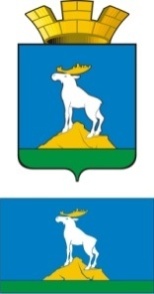 ГЛАВА  НИЖНЕСЕРГИНСКОГО ГОРОДСКОГО ПОСЕЛЕНИЯПОСТАНОВЛЕНИЕ18.10.2016 г.               № 504г. Нижние Серги Об основных направлениях бюджетной и налоговой политики Нижнесергинского городского поселения на 2017 год  и плановый период 2018-2019 годыВ соответствии со статьей 172 Бюджетного кодекса Российской
Федерации, решением Думы Нижнесергинского городского поселения от 26.06.2014 № 80 «Об утверждении Положения о бюджетном процессе в Нижнесергинском  городском поселении», руководствуясь  Бюджетным посланием Губернатора Свердловской области от 17.10.2016 года Законодательному собранию  Свердловской области, руководствуясь Уставом Нижнесергинского городского поселения,ПОСТАНОВЛЯЮ:1.	Принять основные направления бюджетной и налоговой политики на территории Нижнесергинского городского поселения на 2017 год и плановый период 2018-2019 годы как основу для формирования бюджета Нижнесергинского городского поселения    и планирования основных направлений деятельности администрации Нижнесергинского городского поселения на этот период (прилагаются).2.	Обнародовать данное постановление путем размещения полного текста через сеть «Интернет» на официальном сайте Нижнесергинского городского поселения.            3.	Контроль за выполнением настоящего постановления оставляю за собой.	Глава Нижнесергинского городского поселения                                                               А.М. ЧекасинУТВЕРЖДЕНЫ постановлением главы Нижнесергинского городского поселенияот 09.10.2015 г. № 360Основные направления бюджетной и налоговой политикиНижнесергинского городского поселения  на 2016 год и плановый период 2018-2019 годы Основные направления бюджетной и налоговой политики Нижнесергинского городского поселения на 2017 год и плановый период 2018-2019 годы подготовлены в соответствии со ст. 172 Бюджетного кодекса Российской Федерации, проектом основных направлений налоговой политики Российской Федерации на 2017 год и на плановый период 2018 и 2019 годов, опубликованные  на  сайте http://www.minfin.ru по состоянию на 18.10.2016, Бюджетным посланием  Губернатора Свердловской области от 17.10.2016 года Законодательному собранию  Свердловской области, и являются основой формирования бюджета Нижнесергинского городского поселения на 2017 год и плановый период 2018-2019 годы.                                                           Бюджетная и налоговая политика нацелена  на формирование новых стандартов жизни людей, повышение качества жизни, реализацию блока майских Указов Президента России. I. Основные направления  бюджетной политикиБюджетная политика на 2017 год и плановый период 2018-2019 годы должна соответствовать критериям последовательности, реалистичности, эффективности и адресности.Последовательность обеспечивает непрерывное развитие региона, достижение стратегических задач, сформулированных на среднесрочный и долгосрочный периоды.Реалистичность означает принятие только исполнимых и обоснованных финансовых обязательств с учётом имеющихся возможностей. Эффективность предусматривает получение максимального результата от бюджетных вложений,  экономию средств, чёткий выбор приоритетов.Адресность позволяет поддержать наиболее нуждающиеся социальные группы населения, а также те предприятия и организации, которые обеспечивают конкурентоспособный и высокий технологический уровень производимой продукции.Залогом успешного развития территории по прежнему остается инвестиционная активность, модернизация коммунальных сетей, строительство и  ремонт автомобильных дорог, строительство новой школы, ликвидация ветхого и аварийного жилья, развитие  малого предпринимательства, улучшение экологии, рост производительности труда, повышение финансовой  самостоятельности бюджета.Реализация  бюджетной политики будет производиться по нескольким направлениям:1. Проект местного бюджета на 2017 год и плановый период 2018-2019 годы будет сформирован на основе муниципальных программ. Муниципальные программы должны стать ключевым механизмом, с помощью которого увязываются стратегическое и бюджетное планирование.  Максимальная доля бюджетных средств будет направляться на финансирование мероприятий по выполнению муниципальных  программ, субсидирование выполнения муниципальных заданий по оказанию муниципальных услуг (работ) муниципальными    учреждениями, что позволит напрямую влиять на объем и качество  оказываемых услуг, проведенных мероприятий.2. Проект местного бюджета на 2017 год и плановый период 2018-2019 годы будет основан на инерционном сценарии развития экономики Нижнесергинского городского поселения в 2017 году и плановом периоде 2018-2019 годы в соответствии с прогнозом социально-экономического развития.  В связи с этим одной из основных задач является оптимизация структуры расходов местного бюджета, повышение эффективности бюджетных расходов в целом, в том числе за счет оптимизации закупок, при предоставлении субсидий должны учитываться не только цели, но и конечные результаты, которые должны быть достигнуты.3. По направлению "Новое качество жизни" в рамках реализации Указа Президента Российской Федерации от 07 мая 2012 года N 597 "О мерах по реализации государственной социальной политики" в Нижнесергинском городском поселении обеспечивается поэтапное повышение заработной платы работников бюджетной сферы, разработаны "дорожные карты" в сфере культуры два бюджетных учреждения: МБУК «Библиотечно-информационный центр», МБУ «Дворец культуры города Нижние Серги».Повышение заработной платы в этом бюджетном секторе должно сопровождаться ростом качества услуг в культуре.  Выполняя майские указы Президента Российской Федерации, в рамках муниципальной программы по развитию культуры в Нижнесергинском городском поселении. Оценка расходных полномочий в области культуры определяется исходя из прогнозного значения среднемесячного дохода от трудовой деятельности по Свердловской области на 2017 год в размере 28 543,0 рубля, на территории Нижнесергинского городского поселения- 25 000,0 рублей.4. В сфере физической культуры и спорта усилия должны быть направлены на пропаганду приоритетов здорового образа жизни, рост доли населения, занимающегося физической культурой и спортом. Для этого планируется укрепление материально-технической базы МКУ «Комитет по физической культуре и спорту», проведение  спортивно-массовых мероприятий. Оценка расходных полномочий поселения будет определяется с учетом следующих коэффициентов индексации фонда оплаты труда работников организации физической культуры и спорта, работников прочих организаций культуры в связи с ростом потребительских цен на товары и услуги с 01 октября 2017 года – 1,049; с 01 октября 2018 года – 1,045; с 01 октября 2019 года – 1,04;5. Совершенствование муниципального управления будет продолжено путем предоставления муниципальных услуг в электронном виде. Продолжится переход к межведомственному электронному взаимодействию, что позволит оптимизировать внутренние процедуры в органах местного самоуправления, сократить количество документов, запрашиваемых у получателей услуг. Как результат – сократить сроки и повысить качество предоставления  муниципальных услуг.6. Для повышения самостоятельности местного бюджета вновь будет   использован такой механизм, как замена дотаций на дополнительные отчисления по НДФЛ. Помимо прочего, эта мера призвана повысить заинтересованность территории в развитии предпринимательства, снятии административных барьеров, создании   благоприятных условий для ведения бизнеса.7. Рост тарифов на коммунальные услуги, предоставляемые муниципальным учреждениям будут рассчитаны с учетом коэффициента индексации с 01 июля 2017 года – 1,047; с 01 июля 2018 года –1,045; с 01 июля 2019 года – 1,042.II.  Основные направления налоговой политики по формированию доходов бюджетаОсновные направления налоговой политики  Нижнесергинского городского поселения на 2017 год и плановый период 2018-2019 годы определены с учетом преемственности ранее поставленных целей и задач, суть которых состоит в сохранении и развитии налогового потенциала, обеспечивающего бюджетную устойчивость территории. Для роста доходов бюджета Нижнесергинского городского поселения  необходимо добиться снижения недоимки, особенно по налогам, уплачиваемым физическими лицами, провести полную инвентаризацию налоговых преференций по местным налогам, активизировать работу по выявлению свободного имущества и земельных участков, которые могут быть предоставлены субъектам инвестиционной и предпринимательской деятельности.Важнейшим фактором проводимой налоговой политики является необходимость поддержания сбалансированности бюджета. В связи с этим стратегическими задачами в области доходов являются:1.Обеспечение стабильности поступления доходов в бюджет Нижнесергинского городского поселения.2. Мобилизация налоговых и неналоговых доходов.3. Увеличение доходов от распоряжения имуществом, находящимся в муниципальной собственности, путем обеспечения эффективного управления.4. Пересмотр действующих ставок и оптимизация налоговых льгот по местным налогам с учетом их эффективности.5. Осуществление мониторинга фонда оплаты, своевременной и полной уплаты налога на доходы физических лиц, осуществление взаимодействия с основными налогоплательщиками в этом направлении.6. Укрепление налоговой дисциплины, проводимой посредством межведомственной комиссии по рассмотрению вопросов снижения недоимки в бюджет, легализации заработной платы и ликвидации убыточности предприятий.7. Повышение качества бюджетного администрирования в целях повышения собираемости доходов и сокращения задолженности.Решение поставленных задач будет осуществляться за счет реализации следующих мероприятий:7.1. Развитие налогового потенциала и мобилизация налоговых доходов.7.1.1. Налог на доходы физических лицКоэффициент роста поступления налога по отношению к соответствующему предыдущему году  на 2017 год – 1,021, на 2018 год- 1,017, на 2019 год-1,019.Прогнозируемая  сумма поступлений по данному виду налогообложения в доход поселения составляет  на 2017 год – 18714 тыс. руб., на 2018 год- 19033 тыс. руб., на 2019 год- 19394тыс. руб., в процентном отношении зачисление  будет осуществляться:-10% по Бюджетному  кодексу Российской Федерации;-1%  единый  норматив.7.1.2. Налог на имущество физических лицВ доходной части бюджета Нижнесергинского городского поселения на 2017-2018 годы прогнозируется поступление налога на имущество физических лиц с коэффициентом–1,0 к предыдущему периоду.  Предварительная  оценка поступлений по налогу,  рассчитанная по  данным отчета формы  5-мн за 2015 год составит на 2017 год – 2338 тыс. руб, на 2018 год- 2338 тыс. руб., на 2019 год-2403 тыс. руб.,К-1,028. В рамках мероприятий по мобилизации поступлений по налогу на имущество физических лиц и вовлечению имущества физических лиц в налогооблагаемый оборот планируется продолжить работу по следующим направлениям:-актуализация и  уточнение баз данных в отношении  объектов недвижимости физических лиц;- установление (уточнение) площадей зданий, помещений, сооружений;-уточнение инвентаризационной и кадастровой стоимости зданий, помещений, сооружений;- выявление и постановка на учет сооружений и объектов незавершённого строительства.7.1.3. Земельный налогВ настоящее время в бюджете Нижнесергинского городского  поселения снята проблема финансовых потерь, связанных с предоставлением льгот пенсионерам. Кроме того, в целях увеличения поступлений земельного налога планируется:- проведение рейдовых мероприятий по выявлению неучтенных земельных участков и постановке их на налоговый учет для целей налогообложения;- вовлечение в оборот свободных земельных участков, а также бесхозных земельных участков, считающихся по закону выморочным имуществом.В рамках мероприятий по мобилизации земельного налога в целях вовлечения земельных участков в налогооблагаемый оборот:- выявление отсутствующих и (или) недостоверных сведений о земельных участках и их правообладателях;- установление (уточнение) категорий и (или) видов разрешенного использования земельных участков, площадей и адресов их места нахождения.Коэффициент роста поступления налога по отношению к соответствующему периоду предыдущего  года составит на прогнозный период: 2017г. – 1,0;  2018 г.- 1.017;  2019г.-1,019.При налогообложении юридических лиц ожидается поступление по налогу в 2017 году 3220 тыс. руб., в 2018 году 3275 тыс. руб., в 2019 году 3337 тыс. руб.При налогообложении  физических лиц  сумма земельного налога ожидается в 2017 году 2657 тыс. руб., в 2018 году 2702 тыс. руб., в 2019 году 2753 тыс. руб. Работа по мобилизации неналоговых доходов планируется по нескольким направлениям:- сдача в аренду  муниципального имущества;- проведение проверок целевого использования и сохранности муниципального имущества с целью выявления бесхозяйного имущества, признания его муниципальной собственностью и вовлечения его в хозяйственный оборот;- обеспечение сбора арендных платежей за сдачу муниципального имущества  в аренду и снижение количества пустующих помещений;- повышение эффективности претензионно-исковой работы по взысканию задолженности;- проведение анализа экономической обоснованности ставок арендной платы и подготовка предложений об увеличении ставок арендной платы для отдельных видов разрешенного использования.В связи, с чем прогнозируется рост поступлений от неналоговых доходов ( в том числе от платы за наем муниципального имущества) по сравнению с предыдущим периодом, коэффициент роста  на 2017-2019 годы  составит К-1,013, 2018 г.-К-1,016; 2019 г.-К-1,027.Поступления- от аренды земельных  участков  составят 2017г- 850 тыс. руб., 2018 г-855 тыс. руб., 2019 г-860 тыс. руб. Расчет произведён   на основании прогноза гл администратора.- от аренды имущества( в том числе от платы за наем муниципального имущества) 2017г- 2148 тыс. руб., 2018 г-2148 тыс. руб., 2019 г-2148 тыс. руб.,- от продажи земельных участков 2017г- 135 тыс. руб., 2018 г-140 тыс. руб., 2019 г-145 тыс. руб.   Доходы от перераспределения площади земельных участков в 2017-2019 годах ежегодно ожидается в объеме по 100 тыс. руб;  от продажи земельных участков, находящихся в собственности городского поселения- по 10 тыс. руб. ежегодно. АкцизыРост поступлений по сравнению с  2016 годом  в 2017-2019 году не планируется, К -1,000. Ожидаемая сумма поступлений ежегодно 6113,08 тыс.руб. Штрафы2017 год-50 тыс. руб.2018 год-66 тыс. руб.2019 год-75 тыс. руб.С 2016 года в доход бюджета  поселения зачисляется налог от применения упрощенной система налогообложения в размере  -15 %.В 2017 году К-1,0, поступление ожидается в сумме 1234,4 тыс. руб.В 2018 году К-1,010, поступление ожидается в сумме 1246,8 тыс. руб.В 2019 году К-1,030, поступление ожидается в сумме 1284,2 тыс. руб.III. Приоритеты политики расходования бюджетных средств	Политика расходования бюджетных средств  в Нижнесергинском городском поселении  на 2017 год и плановый период 2018-2019 годы,  направлена на обеспечение решения приоритетных задач социально-экономического развития поселения, предусматривающих проведение мероприятий по энергосбережению и повышению энергоэффективности,  формирование современной инженерной и социальной инфраструктуры, развитие жилищного строительства, повышение заработной платы работников бюджетной сферы.	Учитывая ограниченные  возможности для наращивания общего объема доходов бюджета поселения, администрации Нижнесергинского городского поселения при проведении политики расходования бюджетных средств в соответствующих отраслях следует придерживаться следующих принципов:	- осуществлять планирование бюджетных ассигнований исходя из безусловного исполнения действующих расходных обязательств и необходимости сдерживания роста необоснованных бюджетных расходов; 	- принимать новые расходные обязательства только при условии наличия финансовых ресурсов на весь период их действия и соответствия их приоритетным направлениям социально-экономического развития;	- максимально эффективно использовать возможности привлечения средств бюджетов различных уровней за счет вхождения в областные и государственные программы.